Physik-Projekt: Der Elektromotor

Die Funktion eines Verbrennungsmotors (4 Takt, 2 Takt)
haben wir Kapitel 2 zur Wärmelehre behandelt.
Die Zukunft der Mobilität heißt allerdings nicht mehr
Verbrennungsmotor, sondern Elektromotor.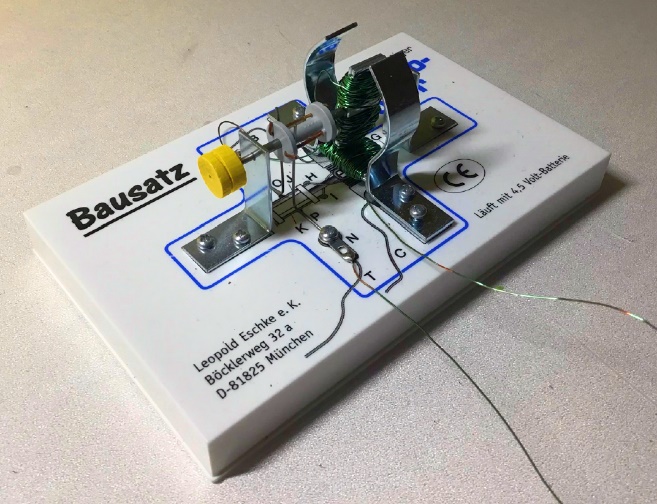 Doch wie funktioniert eine solcher Motor eigentlich
physikalisch? 
Theorie im Unterricht:Magnetfeld um Leitungen Magnetfeld von Spulen Lorentzkraft 
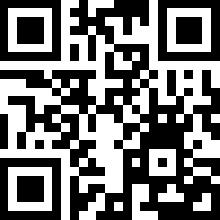 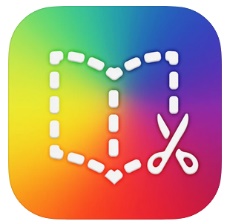 Projektbericht als eBook:Erstelle ein eBook zum Projekt in der App Book-Creator. Erklärvideo zur App: https://youtu.be/_Fw-5WhwUHA                 Integriere Bilder, Audio-Files und Videos in jedem Kapitel.Erkläre möglichst an eigenen Bildern und Videos mit Skizzen die genaue Funktion des Motors.Verwende nur eigene oder CreativeCommon oder Pixabay Bilder (Quellenangabe).Achte auf ein gutes Design mit Cover und dezenten farblichen Hintergründen oder Mustern.
Inhaltsverzeichnis eBook mit Seitenzahlen:Die Zukunft der Mobilität 						
1.1 Vor- und Nachteile eines Autos mit Verbrennungsmotors		Seite x1.2 Vor- und Nachteile eines Autos mit Elektromotor 			Seite x1.3 Verbreitung von Elektroautos in Deutschland			Seite xFunktion eines Elektromotors						
2.1 Magnetfeld um Leiter						Seite x			
2.2 Magnetfeld der festen Spule					Seite x
2.3 Magnetfeld der drehbaren Spule					Seite x
2.4 Funktion und Position des Stromwenders				Seite xBetrieb des Elektromotors3.1 Umdrehungszahl pro Minute					Seite x3.2 Leistungsaufnahme P des Motors					Seite x
Erwartungshorizont und Projektbewertung:
KriteriumFaktorHinweiseNoteRealer Motor: Ordentlichkeit Spulenwicklung
Funktion, Leichtgängigkeit3Inhalt: 1.1 Vor- und Nachteile eines Autos mit Verbrennungsmotors1Inhalt: 1.2 Vor- und Nachteile 
eines Autos mit Elektromotor 1Inhalt: 1.3 Verbreitung von Elektroautos in Deutschland1Inhalt: 2.1 Magnetfeld um Leiter1Inhalt: 2.2 Magnetfeld der festen Spule1Inhalt: 2.3 Magnetfeld der drehbaren Spule1Inhalt: 2.4 Funktion und Position des Stromwenders mit eigenen Bildern3Inhalt: 3.1 Umdrehungszahl pro Minute mit Beschreibung Verfahren1Inhalt: 3.2 Leistungsaufnahme P mit Erläuterung der Messung1eBook: Professionelles Design mit Cover, Abwechslung, Hintergründen3eBook: Quellenangaben unter jedes Bild
Nur CC oder Pixabay1Gesamtnote18